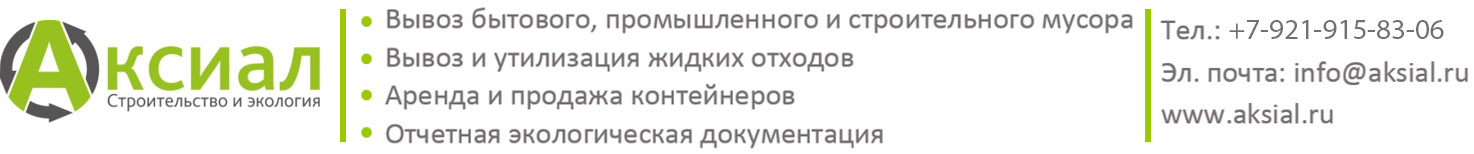 Реквизиты ООО «Аксиал»Генеральный директор            ________________________                      Нахратов А.В.               МППолное названиеОбщество с ограниченной ответственностью «Аксиал» ИНН 7813524807КПП470301001Юридический адрес188686, Ленинградская область, Всеволожский район, дер. Разметелево, ул. ПТУ-56, лит. А, пом. 37Фактический адрес188686, Ленинградская область, Всеволожский район, дер. Разметелево, ул. ПТУ-56, лит. А, пом. 37ОГРН1127847051188Код по ОКПО38068041Код по ОКАТО41212839001Код по ОКТМО41612416173Код по ОКОГУ4210014Код по ОКФС16Код по ОКОПФ12300Код по ОКВЭД49.41.1 Перевозка грузов специализированными автотранспортными средствамиРасчетный счет407 028 103 010 014 08 677Наименование банкаФилиал Петровский ПАО Банка «ФК Открытие»Сокр. наименование банкаФ-л ПТР ПАО Банка «ФК Открытие»Корр. Счет банка301 018 105 403 000 00 795БИК044030795Генеральный директорНахратов Александр ВладимировичГлавный бухгалтерНахратов Александр ВладимировичТелефон8-921-915-83-06